When you have a large amount of material to study for a test, commit yourself to about 2 hours per day of very structured study time.FIRST… GET ORGANIZED:The 5-Day Study Plan begins with dividing the material you need to study (e.g. chapters in your text and corresponding lecture notes) into 4 equal parts: A, B, C, & D (with “A” being the older material and “D” being the most recently covered material). For example, if chapters 1-8 of your Psychology text will be on your upcoming test, you can divide them as follows: A= Chapters 1-2, B= Chapters 3-4, C=Chapters 5-6, D=Chapters 7-8.List your four groups of study materials here:A: 	B: 	C: 	D: 	NEXT . . . SELECT PREPARATION AND REVIEW STRATEGIES:For each of your four groups of study materials (A, B, C, D), you will need to select 2-3 PREPARATION and REVIEW strategies. Take a look at the examples below:Each day (except for day 1) you will review thePreparation:Each day you will prepare ONE section of material to review the following day. Preparing includes tasks such as:making flash cardstaking notes from your textbookcreating a study sheetorganizing & summarizing class notespredicting essay questions & their answerspredicting multiple choice questions drawing a mind mapdrawing diagrams listing practice problems and/or formulareviewing study guides etc.LAST… REVIEW (Next page)material you prepared previous. Reviewing includes tasks such as:practicing with flash cardsreciting main ideas from your notes without looking; writing notes from memoryquizzing yourself on the predicted essay or multiple-choice questionsre-creating mind maps or diagrams from memorycompleting practice problems and reciting formulae from memoryexplaining concepts to study group members or classmates etc.CREATE YOUR 5-DAY STUDY PLANSelect 2-3 PREPARATION and REVIEW strategies for each of your four groups of study materials, and list them in your 5-day study plan chart. Make sure that your review strategies complement your preparation strategies. Ex: PREPARE strategies: create outline, make flashcards. REVIEW strategies: review flashcards, self- quiz on outline. Then, follow the plan, noting the rotation of the different groups of materials (A, B, C, D) and how much time is spent on each one.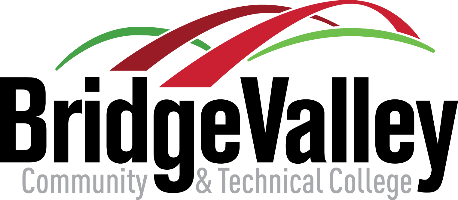 Day 1Day 2Day 3Day 4Day 5Prepare Part A: 2hrsPrepare Part B: 2hrs Review Part A: 30 min.Prepare Part C: 1.5hrs Review Part B: 30 min. Review Part A: 15 min.Prepare Part D: 1 hr Review Part C: 30 minReview Part B: 15 minReview missed questions on self-test: 30 minReview Part D: 20 minReview Part A: 15 minReview Part C: 10 minSelf-test on A, B, C, D: 1 hrReview Part B: 10 minReview Part A: 10 minTOTAL: 2 hrsTOTAL: 2.5 hrsTOTAL: 2 hr, 15 minTOTAL: 3 hrsTOTAL: ~ 2 hrsPrepare:Review:Prepare:Review:Prepare:Review:Prepare:Review:Prepare:Review: